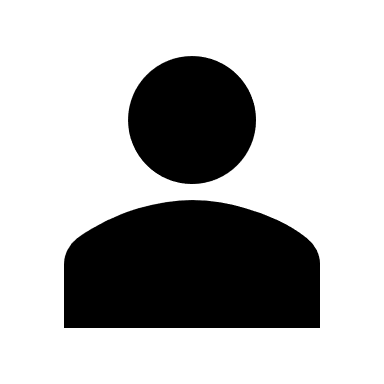 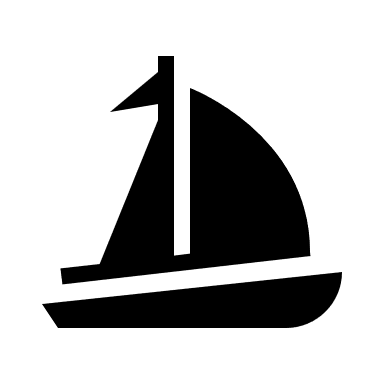 Indien je niet in het bezit bent van een eigen boot, dan betaal je naast de trainingskosten ook nog kosten voor de huur van een lesboot. Zie hiervoor de tarievenlijst. De trainingen gaan alleen door als het minimale aantal inschrijvingen is behaald en er een instructeur beschikbaar is. Alle zeilinstructeurs op WV de Pettelaer zijn vrijwilligers m.u.v. de surfinstructeur.
Graag volledig en naar waarheid invullen en mailen naar: secretaris@wvdepettelaer.nl.     Persoonlijke gegevensVoornaamTussenvoegselAchternaamAdresPostcodeWoonplaatsE-mailadresTelefoonGeboortedatumZwemdiploma A & B?Ja  Nee      Ik schrijf in voor zwaardboottraining:8 dagdelenWie?Welke boot?Ik heb mijn eigen bootJa  Nee      Ik schrijf in voor windsurftraining:1 dagdeelWie?Wanneer?Welk niveau?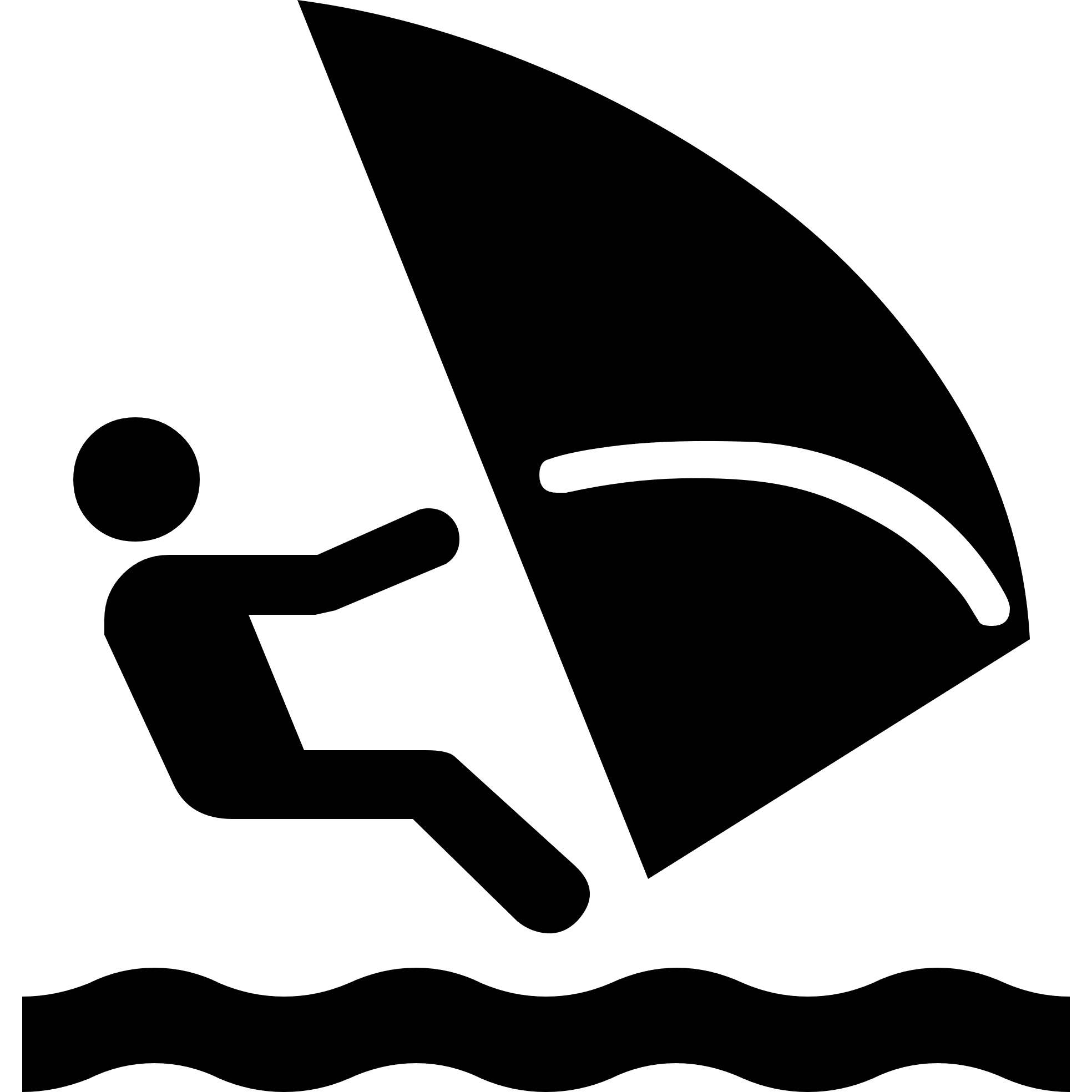 Deelnemer is lid van WVP?Ja  Nee      Facturatie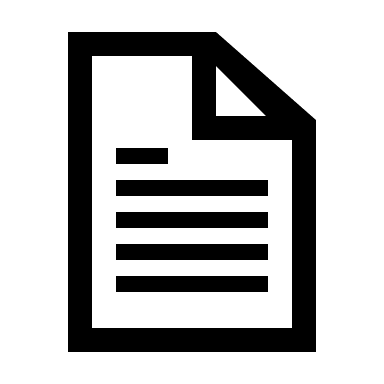 PrijsAutomatische IncassoIBAN nummergratisJa  Nee  Handmatige factuur€5,- per factuurJa  Nee      Ik ga akkoord met en heb kennisgenomen van… Naam ouder/verzorger of deelnemer cursus (18+)Automatisch incasso van kosten voor de training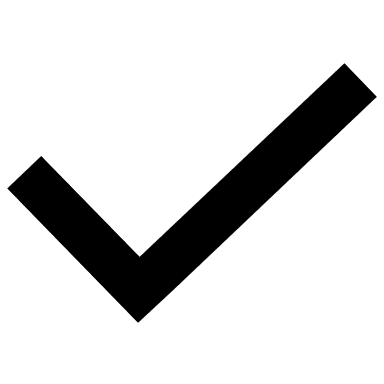 Ja  Onze verenigingsregels, zichtbaar op de websiteJa  Het gebruik en verspreiding van opgenomen beeldmateriaal via mailing, de website en sociale mediaJa   Nee 